The Phillips CurveSet up a correctly labeled Phillips Curve graph to begin each scenario.Then, show and explain below what happens to the short-run Phillips curve. Assume the natural rate of unemployment is 5%. When showing a movement along the curve, label the initial point, A, and the new point, B. Use standard notation when shifting the curve.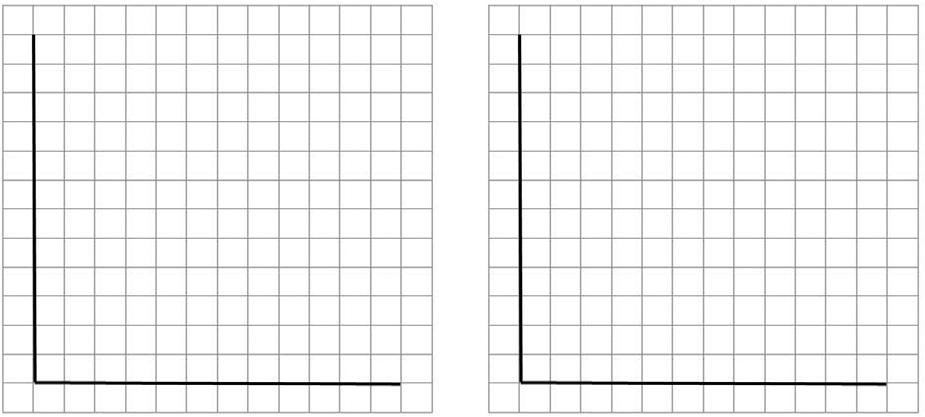 Government spending increases.	The price of crude oil and mostsources of energy decreases.Inflation expectations rise from 3% to 6%.	The Fed increases interest rates withcontractionary monetary policy.Inflation expectations fall from 5% to 2%.	The government increases income taxes.Tornados strike the South and Midwest	Consumer confidence falls amid news of destroying much of the nations	political squabbling.manufacturing ability.The Phillips Curve Answer KeySet up a correctly labeled Phillips Curve graph to begin each scenario.Then, show and explain below what happens to the short-run Phillips curve. Assume the natural rate of unemployment is 5%. When showing a movement along the curve, label the initial point, A, and the new point, B. Use standard notation when shifting the curve.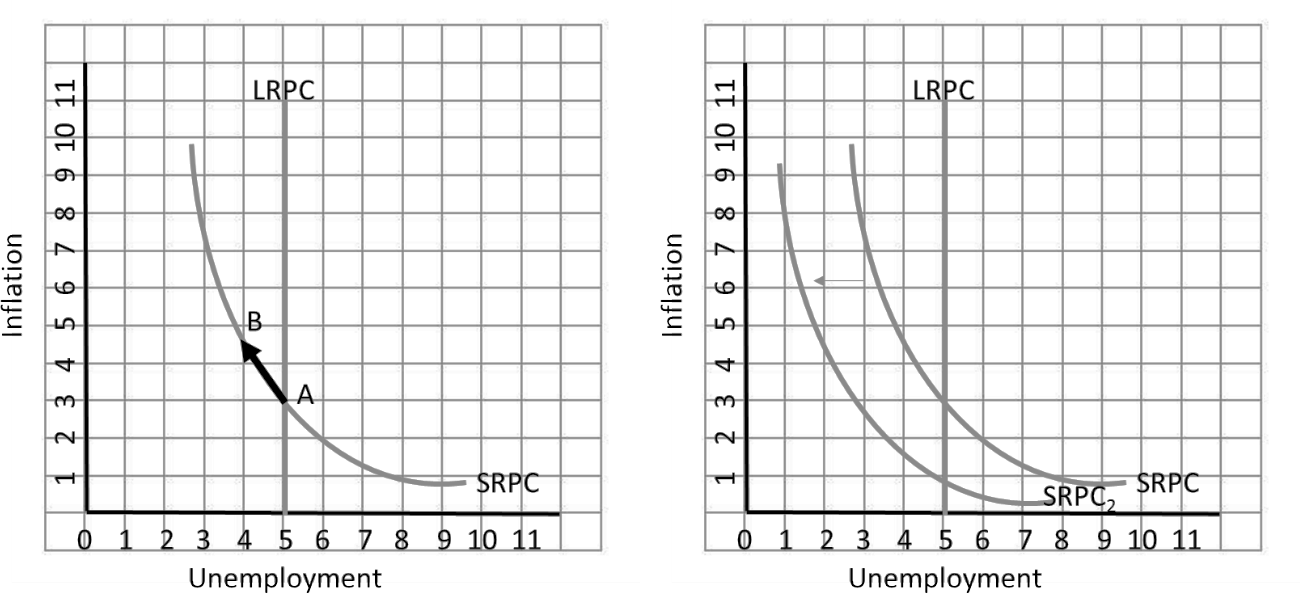 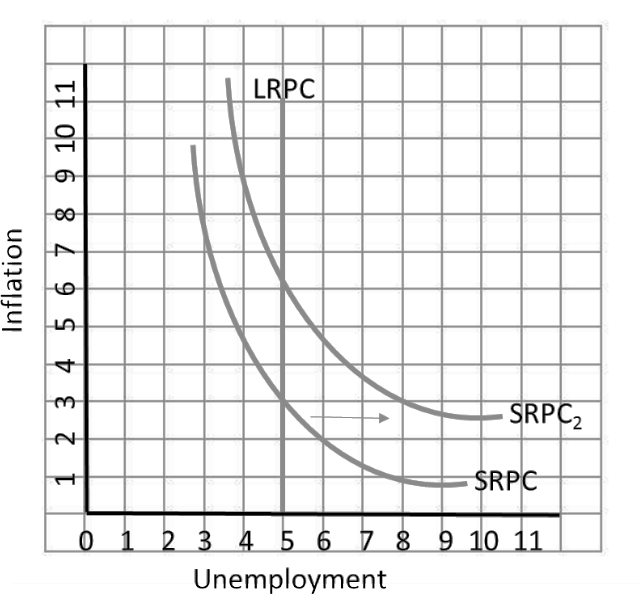 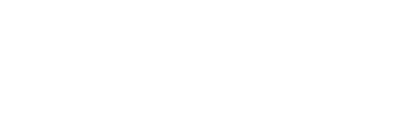 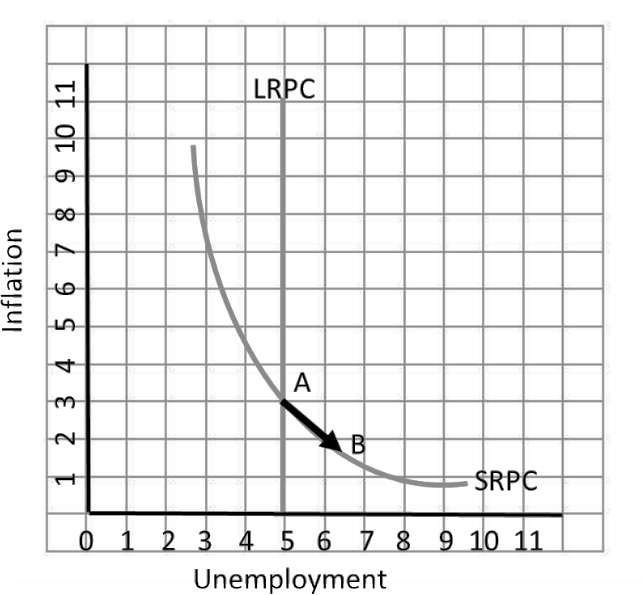 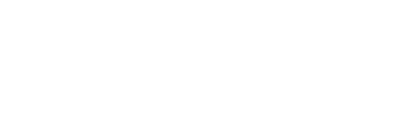 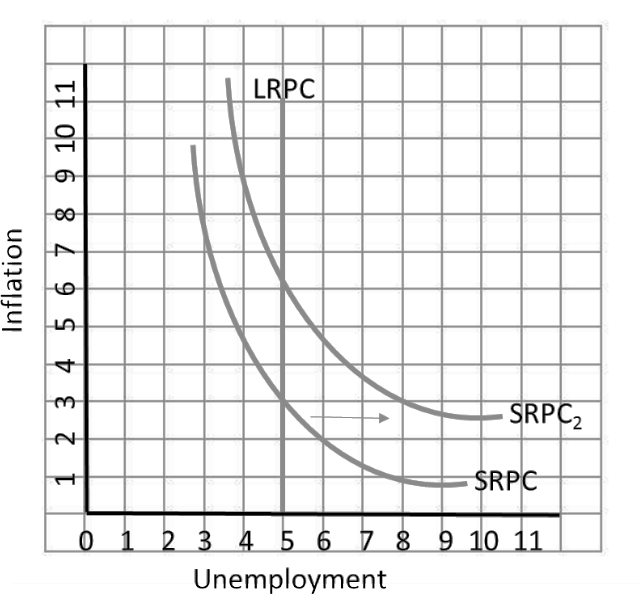 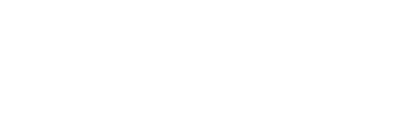 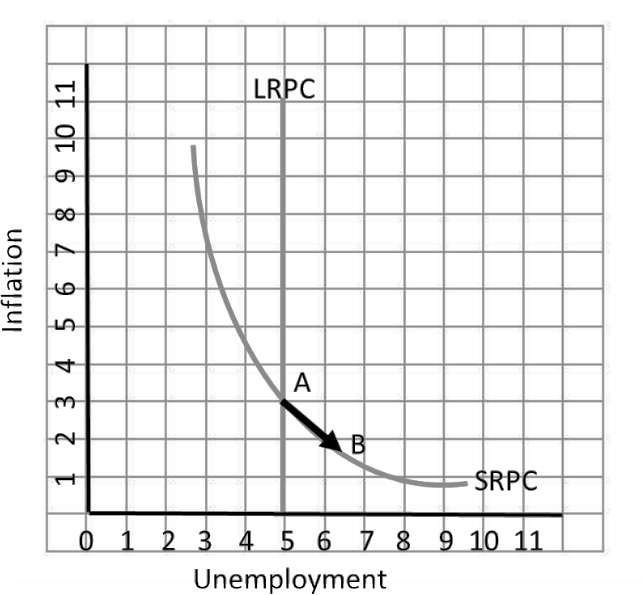 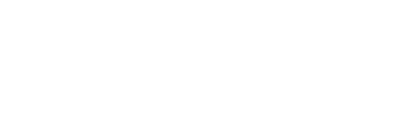 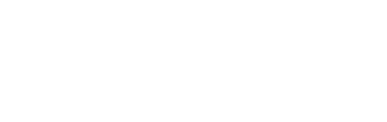 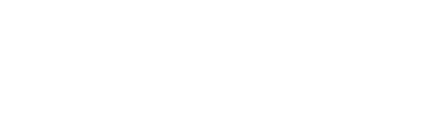 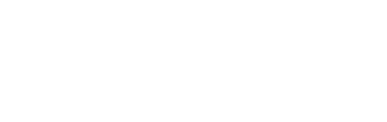 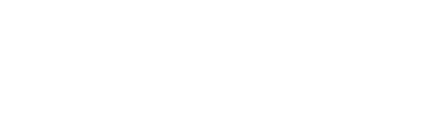 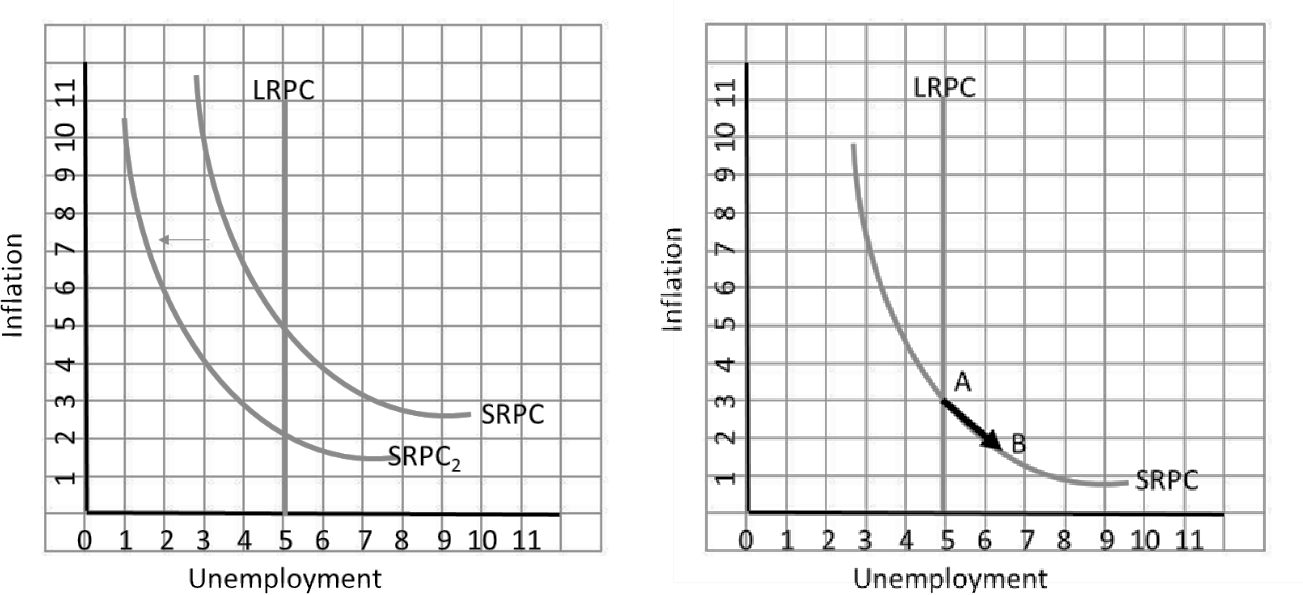 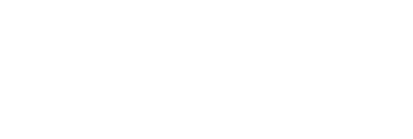 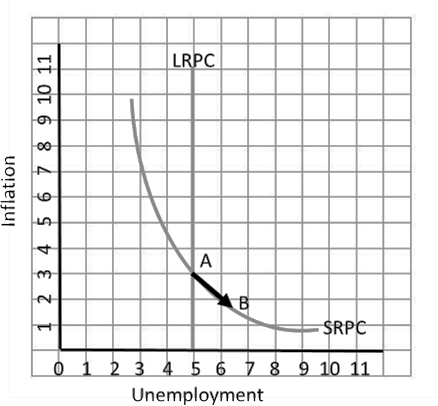 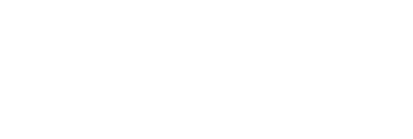 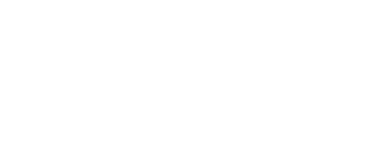 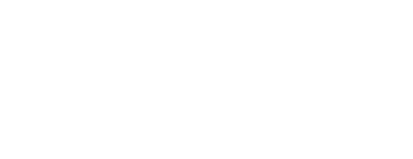 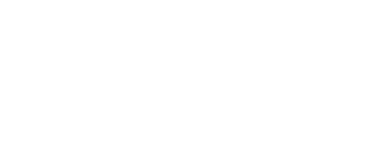 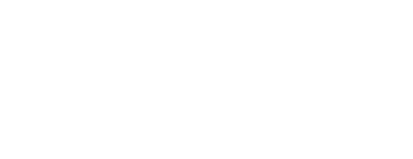 